Опросный лист на роликоопоры желобчатые верхние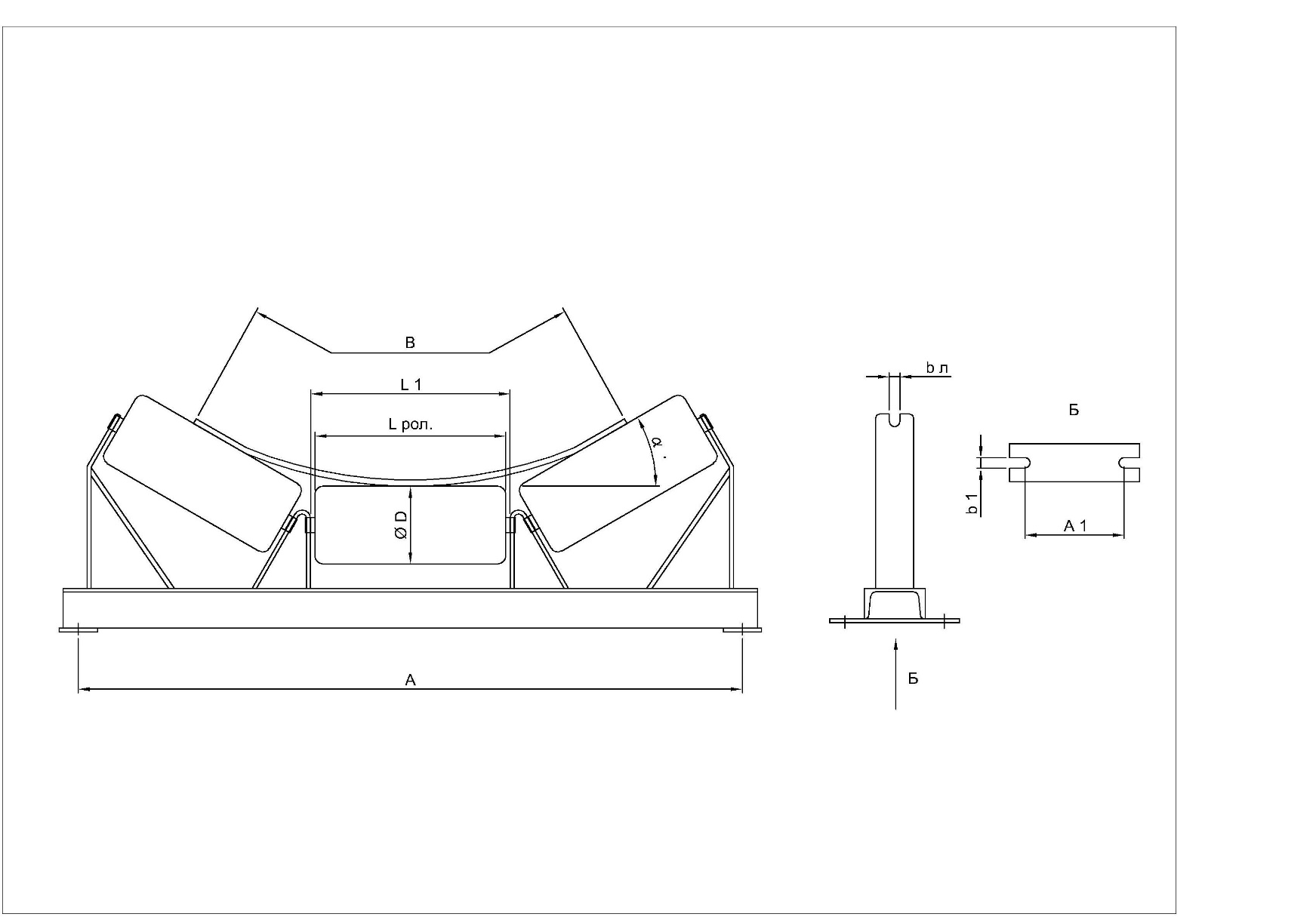 Ваши контактные данныеВаши контактные данныеВаши контактные данныеВаши контактные данныеВаши контактные данныеВаши контактные данныеВаши контактные данныеВаши контактные данныеВаши контактные данныеВаши контактные данныеВаши контактные данные1Ф.И.О.Ф.И.О.Ф.И.О.2ГородГородГород3КомпанияКомпанияКомпания4ДолжностьДолжностьДолжность5ТелефонТелефонТелефон6EmailEmailEmail7Дата заполненияДата заполненияДата заполненияШирина ленты ВLролL1Ø DØ DаAbлb1A1Кол-воПримечания